Mededeling:Gewijzigde openingstijdenweek 32, 33 en 34 (bouwvak)Maandag t/m vrijdag	: 	08.00 – 17.00 uurZaterdag	: gesloten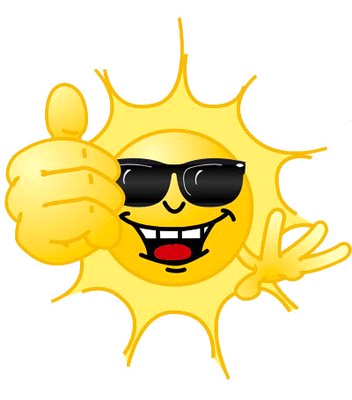 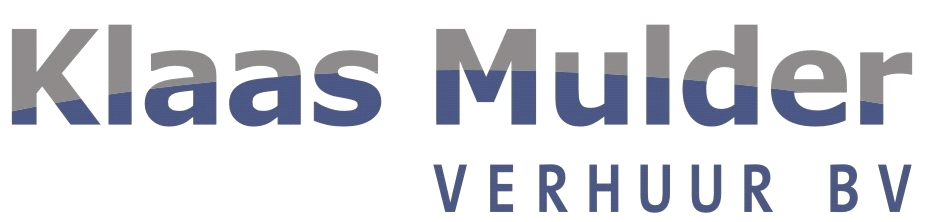 